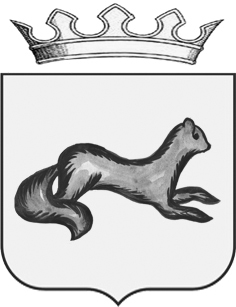 АДМИНИСТРАЦИЯ  ОБОЯНСКОГО РАЙОНАКУРСКОЙ ОБЛАСТИП О С Т А Н О В Л Е Н И Еот 30.12.2016_                                                                                        №_578_Обоянь          О внесении изменений в муниципальную  программу муниципального района «Обоянский район»  Курской области «Развитие транспортной системы, обеспечение перевозки пассажиров в Обоянском районе Курской области и безопасности дорожного движения на 2016 год».              В соответствии  со ст. 15 Федерального закона от 06.10.2003 № 131-ФЗ «Об общих принципах организации местного самоуправления в Российской Федерации»,    во исполнение   постановления Администрации Обоянского района от 03.10.2016 № 389 «Об утверждении Перечня муниципальных программ муниципального района «Обоянский район» Курской области, с решением Представительного Собрания Обоянского района Курской области от 22.12.2016 . № 12/61-III «О внесении изменений и дополнений в решение Представительного собрания Обоянского района Курской области от 23.12.2015 №16-67-III «О бюджете муниципального района» Обоянский район Курской области на 2016 год», Администрация Обоянского района ПОСТАНОВЛЯЕТ:          1.   Внести следующие изменения в постановление от 13.11.2015 №684 «Развитие транспортной системы, обеспечение перевозки пассажиров в Обоянском районе Курской области и безопасности дорожного движения на 2016 год»,1.2. В паспорте программы «объемы финансирования программы» на 2016 год цифры «12351,9» заменить «21439,18».1.3. Приложения №3, 4, 5 изложить в новой редакции согласно  приложениям к настоящему постановлению соответственно.2.  Разместить данное постановление на официальном сайте муниципального района  «Обоянский район» Курской области в сети «Интернет».        3. Контроль исполнения настоящего постановления возложить на заместителя Главы Администрации Обоянского района Э.В. Губанова.        4. Постановление вступает в силу со дня его официального опубликования.Глава  Обоянского района                                                              Н. В. ЧерноусовА.С. Заикина(47141) 2-24-45                                                                                                                                                                                                                                                                      Приложение №1 к постановлению                                                                                                                                                                                       Администрации Обоянского района	            от 30.12.2016 №578                                                                                                                          Прогнозсводных показателей муниципальных заданий на оказаниемуниципальных услуг муниципальными учреждениями по муниципальной программеПриложение №2 к постановлению                                                                                                                                                                                       Администрации Обоянского района	от 30.12.2016 №578Ресурсное обеспечениереализации муниципальной программы за счёт средств бюджета  муниципального  района                                                       Приложение №3 к постановлению                                                                                                                                                                                       Администрации Обоянского района	от 30.12.2016 №578Ресурсное обеспечение и прогнозная (справочная) оценка расходов бюджетамуниципального района на реализацию целей муниципальной Программы(тыс. рублей)Наименование услуги, показателя объема услуги,     
подпрограммы, основного мероприятия, мероприятия ВЦПЗначение показателя объема услуги Значение показателя объема услуги Значение показателя объема услуги Расходы бюджета муниципального района, областного и федерального бюджетов на оказание  муниципальной услуги, тыс. руб.Расходы бюджета муниципального района, областного и федерального бюджетов на оказание  муниципальной услуги, тыс. руб.Расходы бюджета муниципального района, областного и федерального бюджетов на оказание  муниципальной услуги, тыс. руб.Расходы бюджета муниципального района, областного и федерального бюджетов на оказание  муниципальной услуги, тыс. руб.Наименование услуги, показателя объема услуги,     
подпрограммы, основного мероприятия, мероприятия ВЦПпервый финансовый годвторой годтретий  год    
первый финансовый годвторой год    
третийгод    
третийгод    
Наименование услуги, показателя объема услуги,     
подпрограммы, основного мероприятия, мероприятия ВЦПпервый финансовый годвторой годтретий  год    
первый финансовый годвторой год    
третийгод    
третийгод    
1235677Муниципальная программа муниципального района «Обоянский район» Курской области «Развитие транспортной системы, обеспечение перевозки пассажиров в Обоянском районе Курской области и безопасности дорожного движения на 2016 год»Муниципальная программа муниципального района «Обоянский район» Курской области «Развитие транспортной системы, обеспечение перевозки пассажиров в Обоянском районе Курской области и безопасности дорожного движения на 2016 год»Муниципальная программа муниципального района «Обоянский район» Курской области «Развитие транспортной системы, обеспечение перевозки пассажиров в Обоянском районе Курской области и безопасности дорожного движения на 2016 год»Муниципальная программа муниципального района «Обоянский район» Курской области «Развитие транспортной системы, обеспечение перевозки пассажиров в Обоянском районе Курской области и безопасности дорожного движения на 2016 год»Муниципальная программа муниципального района «Обоянский район» Курской области «Развитие транспортной системы, обеспечение перевозки пассажиров в Обоянском районе Курской области и безопасности дорожного движения на 2016 год»Муниципальная программа муниципального района «Обоянский район» Курской области «Развитие транспортной системы, обеспечение перевозки пассажиров в Обоянском районе Курской области и безопасности дорожного движения на 2016 год»Муниципальная программа муниципального района «Обоянский район» Курской области «Развитие транспортной системы, обеспечение перевозки пассажиров в Обоянском районе Курской области и безопасности дорожного движения на 2016 год»Муниципальная программа муниципального района «Обоянский район» Курской области «Развитие транспортной системы, обеспечение перевозки пассажиров в Обоянском районе Курской области и безопасности дорожного движения на 2016 год»Наименование услуги и ее содержание:         Показатель объёма услуги21439,18---Подпрограмма 1: «Повышение  безопасности дорожного движения в Обоянском районе Курской области на 2016 год»  муниципальной программы  муниципального района «Обоянский район» Курской области «Развитие транспортной системы, обеспечение перевозки пассажиров в Обоянском районе Курской области и безопасности дорожного движения на 2016 год»     151,0Основное мероприятие:  Расходы местных бюджетов на обеспечение безопасности дорожного движения на автомобильных дорогах местного значения 1.1.Оборудование детских автоплощадок по изучению ПДД на базе образовательных       учреждений1--100,0     ---Основное мероприятие:  Расходы местных бюджетов на обеспечение безопасности дорожного движения на автомобильных дорогах местного значения 1.1.Оборудование детских автоплощадок по изучению ПДД на базе образовательных       учреждений1--100,0     ---1.2.Оснащение наглядными материалами, компьютерными программами  кабинетов по профилактике детского дорожно-транспортного травматизма в школах33221,0---1.3. .приобретение светоотражающих наклеек для  учащихся начальных классов общеобразовательных школ100--30,0---Подпрограмма 2:  «Развитие пассажирских перевозок в Обоянском районе Курской области на 2016 год»   муниципальной программы муниципального района «Обоянский район» Курской области «Развитие транспортной системы, обеспечение перевозки пассажиров в Обоянском районе Курской области и безопасности дорожного движения на 2016 год»1930,010--Основное мероприятие:  Расходы местных бюджетов на  поддержку автомобильного и других видов транспорта 1.1.Компенсация расходов транспортному (ным)  предприятию (ям) (перевозчику) (ам) связанных с низкой наполняемостью общественного транспорта       12       12           12 1930,0--Подпрограмма 3: «Развитие сети автомобильных дорог в Обоянском районе Курской области на 2016 год»  муниципальной программы  муниципального района «Обоянский район» Курской области «Развитие транспортной системы, обеспечение перевозки пассажиров в Обоянском районе Курской области и безопасности дорожного движения на 2016 год»     19358,1--Основное мероприятие 1: Расходы местных бюджетов на капитальный ремонт, ремонт и содержание автомобильных дорог общего пользования местного значения1,6--6209,213148,980--СтатусНаименование      
муниципальной 
программы, подпрограммы
муниципальной    
программы,основного мероприятия,
мероприятия ведомственной целевой программыОтветственный  
исполнитель,   
соисполнители,  
 участникиКод бюджетной   
   классификации   
Код бюджетной   
   классификации   
Код бюджетной   
   классификации   
Код бюджетной   
   классификации   
Расходы  (тыс. руб.), годыРасходы  (тыс. руб.), годыРасходы  (тыс. руб.), годыРасходы  (тыс. руб.), годыСтатусНаименование      
муниципальной 
программы, подпрограммы
муниципальной    
программы,основного мероприятия,
мероприятия ведомственной целевой программыОтветственный  
исполнитель,   
соисполнители,  
 участникиГРБСРзПрЦСРВРпервый
финансовый годвторой год    
планового 
периодатретий год    
планового 
периодатретий год    
планового 
периода1234567891010Муниципальная 
 программа  «Развитие транспортной системы, обеспечение перевозки пассажиров в Обоянском районе Курской области и безопасности дорожного движения на 2016 год»всего, в том числе:           X    X  X   X   21439,18-        -        -Муниципальная 
 программа  «Развитие транспортной системы, обеспечение перевозки пассажиров в Обоянском районе Курской области и безопасности дорожного движения на 2016 год»отдел промышленности, строительства, транспорта, связи, ЖКХ, архитектуры и градостроительства Администрации Обоянского района Администрация Обоянского районаУправление образования001X  X   X   21439,18---Муниципальная 
 программа  «Развитие транспортной системы, обеспечение перевозки пассажиров в Обоянском районе Курской области и безопасности дорожного движения на 2016 год»---Подпрограмма 1«Повышение  безопасности дорожного движения в Обоянском районе Курской области в 2016 год»  муниципальной программы  муниципального района «Обоянский район» Курской области «Развитие транспортной системы, обеспечение перевозки пассажиров в Обоянском районе Курской области и безопасности дорожного движения на 2016 год»отдел промышленности, строительства, транспорта, связи, ЖКХ, архитектуры и градостроительства Администрации Обоянского района Управление образования002151,0Подпрограмма 1«Повышение  безопасности дорожного движения в Обоянском районе Курской области в 2016 год»  муниципальной программы  муниципального района «Обоянский район» Курской области «Развитие транспортной системы, обеспечение перевозки пассажиров в Обоянском районе Курской области и безопасности дорожного движения на 2016 год»отдел промышленности, строительства, транспорта, связи, ЖКХ, архитектуры и градостроительства Администрации Обоянского района Управление образования151,0Подпрограмма 1Основное мероприятие: Расходы местных бюджетов на обеспечение безопасности дорожного движения на автомобильных дорогах местного значения 1.1.Оборудование детских автоплощадок по изучению ПДД на базе образовательных       учрежденийУправление образования0020702114 01с1459612100,0---Подпрограмма 11.2.Оснащение наглядными материалами, компьютерными Подпрограммами 3-х кабинетов по профилактике детского дорожно-транспортного травматизма в средне образовательных школахУправление образования0020702114 01с145961221,0 - -Подпрограмма 11.3.приобретение светоотражающих наклеек для  учащихся начальных классов общеобразовательных школАдминистрация Обоянского района0020702114 03С145961230,0Подпрограмма 2«Развитие пассажирских перевозок в Обоянском районе Курской области на 2016 год»   муниципальной программы муниципального района «Обоянский район» Курской области «Развитие транспортной системы, обеспечение перевозки пассажиров в Обоянском районе Курской области и безопасности дорожного движения на 2016 год»отдел промышленности, строительства, транспорта, связи, ЖКХ, архитектуры и градостроительства Администрация Обоянского района0010408113 02с1426810        1930,0--Подпрограмма 2Основное мероприятие:  Расходы местных бюджетов  на  поддержку автомобильного и других видов транспорта1.1.Компенсация расходов транспортному (ным)  предприятию (ям) (перевозчику) (ам) связанных с низкой наполняемостью общественного транспортаотдел промышленности, строительства, транспорта, связи, ЖКХ, архитектуры и градостроительства Администрация Обоянского района0010408113 02с14268101930,0--Подпрограмма 3:«Развитие сети автомобильных дорог в Обоянском районе Курской области на 2016 год»  муниципальной программы  муниципального района «Обоянский район» Курской области «Развитие транспортной системы, обеспечение перевозки пассажиров в Обоянском районе Курской области и безопасности дорожного движения на 2016 год»отдел промышленности, строительства, транспорта, связи, ЖКХ, архитектуры и градостроительства 0010409112 03 с14242006209,2--Основное мероприятие:Расходы местных бюджетов на капитальный ремонт, ремонт и содержание автомобильных дорог общего пользования местного значения00100104090409112 03с142411201П14242005006209,213148,980--СтатусНаименование муниципальной Подпрограммы, основного мероприятияИсточники ресурсного обеспеченияОценка расходов (тыс. руб.), годыОценка расходов (тыс. руб.), годыОценка расходов (тыс. руб.), годыМуниципальная Программа«Развитие транспортной системы, обеспечение перевозки пассажиров в Обоянском районе Курской области и безопасности дорожного движения на 2016год»  первый годпланового периодавторой год планового периодатретий год планового периодаМуниципальная Программа«Развитие транспортной системы, обеспечение перевозки пассажиров в Обоянском районе Курской области и безопасности дорожного движения на 2016год»  всего   21439,18--Муниципальная Программа«Развитие транспортной системы, обеспечение перевозки пассажиров в Обоянском районе Курской области и безопасности дорожного движения на 2016год»  муниципальный район21439,18--
Подпрограмма 1«Повышение  безопасности дорожного движения в Обоянском районе Курской области в 2016год»  муниципальной Программы  муниципального района «Обоянский район» Курской области «Развитие транспортной системы, обеспечение перевозки пассажиров в Обоянском районе Курской области и безопасности дорожного движения на 2016год»всего151,0--
Подпрограмма 1«Повышение  безопасности дорожного движения в Обоянском районе Курской области в 2016год»  муниципальной Программы  муниципального района «Обоянский район» Курской области «Развитие транспортной системы, обеспечение перевозки пассажиров в Обоянском районе Курской области и безопасности дорожного движения на 2016год»муниципальный район151,0--
Подпрограмма 1 Основное мероприятие 1. Расходы местных бюджетов на обеспечение безопасности дорожного движения на автомобильных дорогах местного значения1.1.Оборудование детских автоплощадок по изучению ПДД на базе образовательных       учреждениймуниципальный район100,0-
Подпрограмма 11.2.Оснащение наглядными материалами, компьютерными Подпрограммами 3-х кабинетов по профилактике детского дорожно-транспортного травматизма в средне образовательных школахмуниципальный район21,0--
Подпрограмма 11.3. приобретение светоотражающих наклеек для  учащихся начальных классов общеобразовательных школмуниципальный район30,0 
Подпрограмма 2«Развитие пассажирских перевозок в Обоянском районе Курской области на 2016год»   муниципальной программы муниципального района «Обоянский район» Курской области «Развитие транспортной системы, обеспечение перевозки пассажиров в Обоянском районе Курской области и безопасности дорожного движения на 2016год»Основное мероприятие: 1. Расходы местных бюджетов на  поддержку автомобильного и других видов транспорта1.1.Компенсация расходов транспортному (ным)  предприятию (ям) (перевозчику) (ам) связанных с низкой наполняемостью общественного транспорта на регулярных автобусных маршрутах всего1930,0-- 
Подпрограмма 2«Развитие пассажирских перевозок в Обоянском районе Курской области на 2016год»   муниципальной программы муниципального района «Обоянский район» Курской области «Развитие транспортной системы, обеспечение перевозки пассажиров в Обоянском районе Курской области и безопасности дорожного движения на 2016год»Основное мероприятие: 1. Расходы местных бюджетов на  поддержку автомобильного и других видов транспорта1.1.Компенсация расходов транспортному (ным)  предприятию (ям) (перевозчику) (ам) связанных с низкой наполняемостью общественного транспорта на регулярных автобусных маршрутах муниципальный район1930,0--
Подпрограмма 3«Развитие сети автомобильных дорог в Обоянском районе Курской области на 2016 год»  муниципальной программы  муниципального района «Обоянский район» Курской области «Развитие транспортной системы, обеспечение перевозки пассажиров в Обоянском районе Курской области и безопасности дорожного движения на 2016 год»всего19358,18--
Подпрограмма 3«Развитие сети автомобильных дорог в Обоянском районе Курской области на 2016 год»  муниципальной программы  муниципального района «Обоянский район» Курской области «Развитие транспортной системы, обеспечение перевозки пассажиров в Обоянском районе Курской области и безопасности дорожного движения на 2016 год»муниципальный район19358,18--
Подпрограмма 3Основное мероприятие 1: Расходы местных бюджетов на капитальный ремонт, ремонт и содержание автомобильных дорог общего пользования местного значениямуниципальный район19358,18--
Подпрограмма 31.1.Капитальный ремонт, ремонт и содержание автомобильных дорог общего пользования местного значениямуниципальный район19358,18--